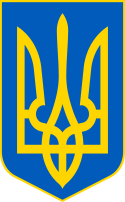 У К Р А Ї Н ААВАНГАРДІВСЬКА СЕЛИЩНА  РАДАОДЕСЬКОГО РАЙОНУ ОДЕСЬКОЇ ОБЛАСТІР І Ш Е Н Н Я    Розглянувши клопотання ТОВ «Юкрейн Тауер Компані» від 15.02.2023 р.                                 № UO3555-23/ЮТК про надання дозволу на розробку проекту землеустрою щодо відведення земельної ділянки у довгострокову оренду строком на 49 (сорок дев’ять) років зі зміною цільового призначення згідно КВЦПЗ на «13.01 для розміщення та експлуатації об’єктів і споруд телекомунікацій» орієнтовною площею 0,0100 га, в обраному товариством на території                           селища Радісне Одеського району Одеської області місці (згідно доданого до клопотання викопіювання з планово-катрографічних матеріалів), керуючись нормами Земельного кодексу України, ст. ст. 15, 16 Закону України «Про оренду землі» від 06.10.1998 р. № 191-XIV, нормами Закону України «Про електронні комунікації» від 16.12.2020 р. № 1089-ІХ, нормами Закону України «Про місцеве самоврядування в Україні» від 21.05.1997 р. № 280/97-ВР,  враховуючи рекомендації Постійної комісії селищної ради з питань земельних відносин, природокористування, охорони пам’яток, історичного середовища та екологічної політики, Авангардівська селищна рада вирішила:1. Відмовити в задоволенні клопотання ТОВ «Юкрейн Тауер Компані» від 15.02.2023р.  № UO3555-23/ЮТК про надання дозволу на розробку проекту землеустрою щодо відведення земельної ділянки у довгострокову оренду строком на 49 (сорок дев’ять) років для розміщення та експлуатації об’єктів і споруд телекомунікацій орієнтовною площею 0,0100 га в обраному товариством на території селища Радісне Одеського району Одеської області місці в зв’язку із дією особливих умов користування в охоронній зоні земель державної власності.  2. Контроль за виконанням рішення покласти на постійну комісію з питань земельних відносин, природокористування, охорони пам’яток, історичного середовища та екологічної політики.	Селищний голова                                                      Сергій  ХРУСТОВСЬКИЙ№ 1794 -VІІІвід 23.02.2023 р.Про розгляд клопотання ТОВ «Юкрейн Тауер Компані»